МИНИСТЕРСТВО ОБРАЗОВАНИЯ И НАУКИ КАРАЧАЕВО-ЧЕРКЕССКОЙ РЕСПУБЛИКИ369000. г.Черкесск, пл.Ленина. Тел. 6-60-96. Факс 8 - 878- 22	6-65-79http:// www.minobrkchr.ru. e-mailtobia/.ovanieOO t/mail.iu№ -/'fSO от «..//»	  2017	г.на №	от	«	»	2017 г.Начальникам отделов
(управлений) образования
муниципальных районов и
городских округов,
руководителямп од вед о м ствен н ы х о р га низ а ци йУважаемые коллеги!В целях совершенствования информационного обеспечения
образовательной политики, направленной на обеспечение доступности
образовательных услуг, Министерство образования и науки Карачаево-
Черкесской Республики сообщает о необходимости создания официальных
аккаунтов образовательных организаций муниципальных районов и
городских округов в социальной сети «Instagram».Назначить в каждой образовательной организации ответственных за
актуализацию информации в созданных аккаунтах и обеспечить подписку на
официальный аккаунт @minobrnauki kchr.Информацию о проделанной работе представить в соответствии с
приложением к настоящему письму в срок до 15.04.2017 к 12 часам 00минут.Министр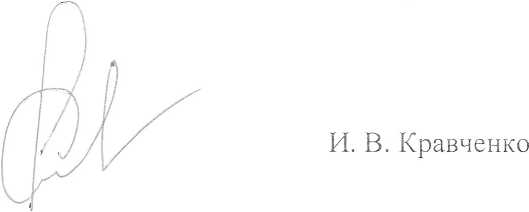 Исп. Текеева С.З.т.8(8782) 26-60-84Должность,Ссылка на№Наименованиеконтактыофициальныйп/побразовательнойФИО(мобильный,аккаунт ворганизацийрабочий телефон)Instagram1.МКОУ «СОШ а.Кобу-Баши»Узденова С.Ю. Педагог-организатор,89286552722https://www.instagram.com/mkousosha.kobu_bashi67822.3.